РЕСПУБЛИКА   КАРЕЛИЯ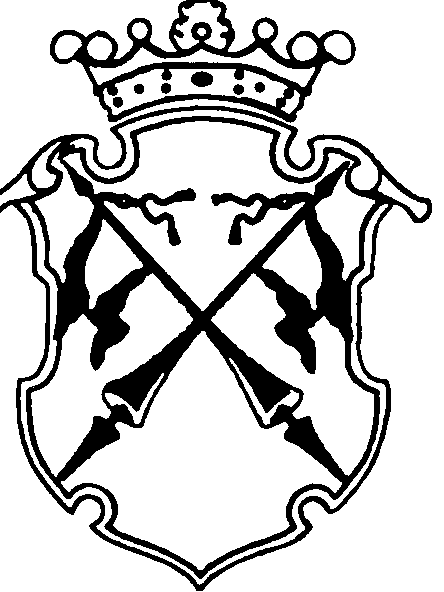 КОНТРОЛЬНО-СЧЕТНЫЙ КОМИТЕТСОРТАВАЛЬСКОГО МУНИЦИПАЛЬНОГО РАЙОНАЗАКЛЮЧЕНИЕна проект Решения Совета Вяртсильского городского поселения «О внесении изменений и дополнений к решению XXXVI сессии III созыва Совета Вяртсильского городского поселения от 27.12.2016г.№97  «О бюджете Вяртсильского городского поселения на 2017 и плановый период 2018 и 2019 годы»26 июня 2017 года                                                                      №31Основание для проведения экспертизы: п.2;7 ч.2 статьи 9 федерального закона  от 07.02.2011г. №6-ФЗ «Об общих принципах организации и деятельности контрольно-счетных органов субъектов Российской Федерации и муниципальных образований», ч.2 статьи 157 Бюджетного Кодекса РФ, подпункт 2;7 пункта 1.2 Соглашения о передаче полномочий контрольно-счетного органа Вяртсильского городского поселения по осуществлению внешнего муниципального финансового контроля Контрольно-счетному комитету Сортавальского муниципального района от  «22» декабря  2016 г.. Цель экспертизы : оценка финансово-экономических обоснований на предмет обоснованности расходных обязательств бюджета Вяртсильского городского поселения в проекте Решения Совета Вяртсильского городского поселения «О внесении изменений и дополнений к решению XXXVI сессии III созыва  Совета Вяртсильского городского поселения от 27.12.2016г. №97 «О бюджете Вяртсильского городского поселения на 2017 и плановый период 2018 и 2019 годы ».Предмет экспертизы : проект Решения Совета Вяртсильского городского поселения «О внесении изменений и дополнений к решению XXXVI сессии III созыва Совета Вяртсильского городского поселения от 27.12.2016г. №97 «О бюджете Вяртсильского городского поселения на 2017 и плановый период 2018 и 2019 годы», материалы и документы финансово-экономических обоснований указанного проекта в части, касающейся расходных обязательств бюджета Вяртсильского городского поселения.Проект Решения Совета Вяртсильского городского поселения «О внесении изменений и дополнений к решению XXXVI сессии III созыва Совета Вяртсильского городского поселения от 27.12.2016г. №97 «О бюджете Вяртсильского городского поселения на 2017 и плановый период 2018 и 2019 годы»(далее- проект Решения) с приложениями №2;4;5;6;7;8 (далее- проект Решения), пояснительной запиской к проекту Решения представлен на экспертизу в Контрольно-счетный комитет Сортавальского муниципального района (далее- Контрольно-счетный комитет) 22 июня 2017 года.Ранее в решение XXXVI сессии III созыва Вяртсильского городского поселения от 27.12.2016г. №97 «О бюджете Вяртсильского городского поселения на 2017 и плановый период 2018 и 2019 годы» изменения вносились 1 раз.Представленным проектом Решения предлагается изменить основные характеристики бюджета муниципального образования принятые Решением Совета Вяртсильского городского поселения XXXVI сессии III созыва от 27.12.2016г. №97 «О бюджете Вяртсильского городского поселения на 2017 и плановый период 2018 и 2019 годы», к которым, в соответствии со ст. 184.1 БК РФ, относятся общий объем доходов, общий объем расходов и дефицит бюджета.В проект Решения вносятся следующие изменения в основные характеристики бюджета на 2017 год:-доходы бюджета в целом по сравнению с утвержденным бюджетом увеличиваются на 4343,6 тыс. руб. (ранее внесенные изменения увеличили доходную часть бюджета поселения на 570,9 тыс. руб.), в том числе безвозмездные поступления увеличиваются по сравнению с утвержденным бюджетом на 4360,0 тыс. руб. (ранее – в сумме 650,6 тыс. руб.). - расходы бюджета в целом по сравнению с утвержденным бюджетом увеличиваются на 4402,8 тыс. рублей (ранее внесенные изменения увеличили расходную часть бюджета поселения на 570,9 тыс. руб.). - дефицит бюджета поселения увеличивается по сравнению с утвержденным на 59,2 тыс. руб..  - верхний предел муниципального долга бюджета поселения в валюте РФ и по муниципальным гарантиям в валюте РФ по сравнению с утвержденным бюджетом остался без изменений. В основные характеристики местного бюджета на плановый период 2018 и 2019 годы изменения не вносятся. ДоходыСогласно  изменениям, вносимыми в бюджет поселения, доходная часть на 2017год увеличится на 3772,7 тыс. руб. по сравнению с утвержденным бюджетом с учетом изменений В целом, увеличение доходной части бюджета поселения произойдет за счет: Табл.1тыс.руб.В представленном проекте, увеличение доходной части бюджета поселения, по сравнению с утвержденным бюджетом  с учетом изменений произошло за счет увеличения: - Акцизов по подакцизным товарам (продукции), производимым на территории Российской Федерации в сумме +49,9 тыс. руб.;- Доходов от продажи земельных участков, государственная собственность на которые не разграничена и которые расположены в границах городских поселений +13,4 тыс. рублей;-Субсидии из бюджета РК  на реализацию программных мероприятий по формированию современной городской среды +3582,0 тыс. руб.-Прочих безвозмездных поступлений бюджету городского поселений в сумме +127,4 тыс. руб.Согласно пояснительной записки к уточнению бюджета Вяртсильского городского поселения на 2017 год увеличение прогнозируемого объема налогового поступления планируется в связи с уточнением администратора доходов прогноза поступления. Также планируется увеличение прогнозируемого объема поступления безвозмездного источника в  виде поступлений от физических и юридических лиц на сумму 127,4 тыс. руб. на  мероприятия, посвященные празднованию 72-летия Победы в ВОВ и на мероприятия по благоустройству дворовых и общественных территорий в рамках муниципальной программы «Формирование комфортной городской среды» . Увеличение прогнозируемого объема межбюджетных трансфертов на сумму 3582,0 тыс. руб. связано с уточнением плана поступлений в соответствии с Постановлением  Правительства РК №112-П от 06.04.2017г «О распределении на 2017г. субсидий бюджетам муниципальных образований на реализацию мероприятий по формированию современной городской среды. РасходыПроектом Решения предлагается установить расходы на 2017 год в сумме 14113,4 тыс.руб, что на 4402,8 тыс. руб. больше  первоначально утвержденного бюджета. Представленным проектом Решения предлагается увеличение расходной части бюджета на 3831,9 тыс. руб. по сравнению с уточненным ранее бюджетом поселения.Анализ изменений, вносимых  проектом Решения по расходам бюджета поселения на 2017 год по сравнению с ранее утвержденным бюджетом с учетом изменений ,  приведен в табл. 2 Табл.2(тыс. руб.)Бюджетные ассигнования на 2017 год увеличены по сравнению с первоначально утвержденным бюджетом, с учетом ранее внесенных изменений по разделу 0400 «Национальная экономика» на сумму 15,0 тыс. руб.; по разделу 0500 «Жилищно-коммунальное хозяйство» на сумму 3796,9 тыс. руб.; по разделу 1100 «Физическая культура и спорт» на сумму 20,0 тыс. руб. Согласно пояснительной записки к проекту решения «О внесении изменений и дополнений к решению XXXVI сессии III созыва Вяртсильского городского поселения от 27.12.2016г. №97 «О бюджете Вяртсильского городского поселения на 2017 и плановый период 2018 и 2019 годы» внесение изменений в расходы в основном связано с дополнением и перераспределением бюджетных ассигнований на реализацию мероприятий муниципальных программ «Исполнение обязательств Вяртсильского городского поселения по софинансированию мероприятий Региональной адресной программы по переселению граждан из аварийного жилищного фонда на 2014-2017 годы» и «Формирование современной городской среды на территории Вяртсильского городского поселения на 2017 год».Предлагается увеличение ассигнований для исполнение мероприятий муниципальной программы «Формирование современной городской среды на территории Вяртсильского городского поселения на 2017 год » по благоустройству дворовых и общественных территорий в сумме 3979,9 тыс. руб. за счет субсидии из бюджета РК в сумме 3582,0 тыс. руб., прочих безвозмездных поступлений от юридических и физических лиц в сумме 127,4 тыс. руб., а  также за счет перераспределения ранее утвержденных бюджетных ассигнований на реализацию мероприятий в области жилищного хозяйства , благоустройства и озелененияИсточником увеличения бюджетных ассигнований на реализацию мероприятий муниципальной программы «Исполнение обязательств Вяртсильского городского поселения по софинансированию мероприятий Региональной адресной программы по переселению граждан из аварийного жилищного фонда на 2014-2017 годы» предлагается за счет увеличения прогнозируемых поступлений от неналоговых доходов в сумме 13,4 тыс. руб., а также за счет перераспределения бюджетных ассигнований за счет уменьшения средств на реализацию мероприятий муниципального дорожного фонда в результате увеличения прогнозируемого объема налоговых доходов в виде акцизов по подакцизным товарам(продукции) производимым на территории РФ в муниципальный дорожный фонд в сумме 49,9 тыс. руб. Программная частьПриложением №7 к Решению о бюджете поселения на 2017 и плановый период 2018 и 2019 годов утвержден Перечень муниципальных целевых программ, предусмотренных к финансированию за счет средств бюджета Вяртсильского городского поселения (далее- Перечень). Первоначально были утверждены бюджетные ассигнования на реализацию  трех муниципальных программ Вяртсильского городского поселения в объеме на 2017 год -477,0 тыс. руб. В результате внесенных изменений сумма бюджетных ассигнований на реализацию 5 муниципальных программы утверждена в объеме 2605,8 тыс. руб. Проектом Решения предлагается увеличить бюджетные ассигнования на реализацию 6 муниципальных программ до 6660,7 тыс. руб..Объем бюджетных ассигнований на реализацию муниципальных программ в проекте Решения предлагается увеличить по сравнению с ранее уточненным объемом бюджетных назначений на 4054,9тыс. руб. за счет добавления бюджетных ассигнований на реализацию муниципальных программ:-«Исполнение обязательств ВГП по софинансированию мероприятий Региональной адресной программы по переселению граждан из аварийного жилищного фонда на 2014-2017 годы» +75,0 тыс. руб.;-«Формирование современной городской среды на территории ВГП на 2017 год»» + 3979,9 тыс. руб.;Обе муниципальные программы прошли финансово-экономическую экспертизу в Контрольно-счетном комитете СМР. По результатам экспертизы в муниципальной программе «Формирование современной городской среды на территории ВГП на 2017 год» были выявлены нарушения норм действующего законодательства. На момент проведения экспертизы данного проекта решения выявленные нарушения не устранены.Дефицит/профицит  бюджетаПервоначально решением Совета Вяртсильского городского поселения  от 27.12.2016 № 97 «О бюджете Вяртсильского городского поселения на 2017 год и на плановый период 2018 и 2019 годов» бюджет поселения на 2017 год утвержден с дефицитом в сумме 475,1тыс. руб.В проекте Решения дефицит бюджета увеличился на 59,2 тыс. руб., и составил 534,3 тыс. руб.Согласно пункта 3 статьи 92.1 БК РФ, дефицит местного бюджета не должен превышать 10 % утвержденного общего годового объема доходов местного бюджета без учета утвержденного объема безвозмездных поступлений и (или) поступлений налоговых доходов по дополнительным нормативам отчислений.В проекте Решения общий годовой объем доходов без учета объема безвозмездных поступлений составил 7869,0 тыс. руб.. 10 % от этой суммы составляет 786,9тыс. руб. Таким образом, объем дефицита бюджета поселения, предлагаемый к изменению на 2017 год не превысит предельного значения, установленного БК РФ. Размер дефицита бюджета характеризуется следующими данными.Табл.3(тыс. руб.)Таким образом, проектом Решения предлагается увеличить общий объем доходов бюджета поселения  по отношению к первоначально утвержденному бюджету на 47 %, общий объем расходов местного бюджета на 45,3 %. Темп увеличения доходов опережает темп увеличения расходов на 1,7 процентных пункта. Для финансирования дефицита бюджета планируется использование остатка средств бюджета поселения на счете по учету средств.Анализ текстовых статей проекта Решения При анализе текстовых статей проекта Решения замечаний не установлено.Применение бюджетной классификацииВ представленных на экспертизу  Приложениях №№2;4;5;6;7 и 8  к проекту Решения применяются коды соответствующие  Указаниям о порядке применения бюджетной классификации Российской Федерации, утвержденными приказом Минфина России от 01.07.2013 № 65н.: Выводы:Корректировка бюджета обусловлена уточнением прогноза доходов, в основном связанных с корректировкой прогнозируемого объема ввиду неточности прогноза, предоставленного администраторами доходов, а также в связи с увеличением безвозмездных поступлений в бюджет Вяртсильского городского поселения из бюджетов других уровней.Проектом Решения планируется изменений основных характеристик бюджета Вяртсильского городского поселения, к которым, в соответствии с п.1 ст. 184.1 БК РФ, относятся общий объем доходов, общий объем расходов :- на 2017 финансовый год доходы бюджета по сравнению с утвержденным бюджетом увеличатся на 4343,6 тыс. руб. ( на 47%), расходы  бюджета увеличатся на 4402,8 тыс. руб. (на 45,3%). Темп увеличения доходов бюджета поселения опережает темп увеличения расходов на 1,7 процентных пункта. Корректировка бюджетных ассигнований предполагает сохранение расходных обязательств по приоритетным направлениям, ранее утвержденным в бюджете поселения.Так в структуре общего объема планируемых расходов бюджета Вяртсильского городского поселения наибольший удельный вес будут занимать расходы, направленные на жилищно-коммунальное хозяйство (42%), на национальную экономику (15,1%), на общегосударственные вопросы (38,2%).В проекте Решения соблюдены ограничения, установленные Бюджетным кодексом РФ, по размеру дефицита бюджета поселения.5. По результатам проведенной экспертизы проекта Решения Совета Вяртсильского городского поселения «О внесении изменений и дополнений к решению XXXVI сессии III созыва Совета Вяртсильского городского поселения от 27.12.2016г. №97 «О бюджете Вяртсильского городского поселения на 2017 и плановый период 2018 и 2019 годы» не выявлено нарушений действующего законодательства:Предложения:Совету Вяртсильского городского поселения рекомендовать принять изменения и дополнения к решению  XXXVI сессии III созыва Совета Вяртсильского городского поселения от 27 декабря 2016 года №97 «О бюджете Вяртсильского городского поселения на 2017 и плановой период 2018 и 2019 годы». Председатель контрольно-счетного комитета                             Н.А. АстафьеванаименованиеСумма изменений 2017 годСумма изменений 2017 годотклонениенаименованиеПроект Решения Решение  о бюджетеотклонение1.Налог на доходы физических лиц5570,05570,002.Налоги на имущество656,0656,002.1Налог на имущество физ.лиц, взимаемый по ставкам, применяемым к объектам налогообложения, расположенным в границах городских поселений 56,056,002.2Земельный налог600,0600,003.Акцизы по подакцизным товарам (продукции), производимым на территории Российской Федерации928,4878,5+49,94.Доходы, получаемые в виде арендной платы за земельные участки, государственная собственность на которые не разграничена и которые расположены в границах городских поселений, а также средства от продажи права на заключение договоров аренды указанных земельных участков320,4320,405.Прочие поступления от использования имущества, находящегося в собственности городских поселений ( за исключением имущества муниципальных бюджетных и автономных учреждений, а также имущества муниципальных унитарных предприятий, в том числе казённых) 377,8377,806.Денежные взыскания (штрафы), установленные законами субъектов Российской Федерации за несоблюдение муниципальных правовых актов, зачисляемые в бюджеты поселений3,03,007.Доходы от продажи земельных участков, государственная собственность на которые не разграничена и которые расположены в границах городских поселений13,40+13,411.Межбюджетные трансферты , всего5710,12000,7+3709,4 Всего :13579,19806,43772,7Наименование2017год2017год2017годНаименованиеУтвержденный бюджет  Проект Решения Изменения(+;-)Общегосударственные вопросы5391,75391,70Национальная оборона187,0187,00Национальная безопасность и правоохранительная деятельность77,077,00Национальная экономика2131,52116,5+15,0Жилищно-коммунальное хозяйство5923,02126,1+3796,9Культура, кинематография220,0220,00Социальная политика123,2123,20Физическая культура и спорт60,040,0+20,0Всего расходов:14113,410281,53831,9 показателиУтверждено Решением о бюджете Проект Решения о внесении измененийОбщий объем  доходов бюджета поселения9235,513579,1Объем безвозмездных поступлений1350,15710,1Общий объем доходов бюджета поселения без учета безвозмездных поступлений7885,47869,0Общий объем расходов бюджета поселения9710,614113,4Дефицит бюджета475,1534,3Отношение дефицита бюджета поселения к общему объему доходов районного бюджета без учета безвозмездных поступлений, %6,06,8Разница между полученными и погашенными кредитами кредитных организаций в валюте РФ--Разница между полученными и погашенными бюджетными кредитами --Итого муниципальных внутренних заимствований--Изменение остатка средств на счетах по учету средств районного бюджета475,1534,3